  ВЕСТНИК 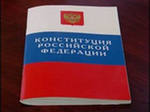 С    сельского поселения Старое           Усманово             Официальное издание  Администрации сельского поселения Старое УсмановоУчредитель газеты: Собрание представителей сельского поселения                                                                                                                                                                                                               Старое  Усманово муниципального района Камышлинский                                1 апреля 2020 года                                                                                                                                                                                  среда                                                                                                                                                                                № 7                    Выходит с  июня 2012 года	======================================================================================================       СОБРАНИЕ ПРЕДСТАВИТЕЛЕЙ СЕЛЬСКОГО ПОСЕЛЕНИЯ  СТАРОЕ УСМАНОВО          МУНИЦИПАЛЬНОГО РАЙОНА  КАМЫШЛИНСКИЙ  САМАРСКОЙ ОБЛАСТИ	                              ТРЕТЬЕГО СОЗЫВА                                                                                                                               РЕШЕНИЕ от  27 марта  2020 года  № 141      О внесении изменений в Решение «О бюджете сельского поселения Старое Усманово муниципального района Камышлинский Самарской области на 2020 год и на плановый период 2021 и 2022 годов».	Собрание представителей сельского поселения Старое Усманово муниципального района Камышлинский Самарской области, РЕШИЛО:Внести в Решение Собрания представителей сельского поселения Старое Усманово муниципального района Камышлинский Самарской области от 25.12.2019 г. № 132   «О бюджете сельского поселения Старое Усманово муниципального района Камышлинский Самарской  области на 2020 и на плановый период 2021 и 2022 годов» (далее – Решение) (опубликованная в газете (опубликованная в газете «Камышлинские известия от 27.12.2019г. № 98(9776)- опубликованная в газете «Вестник сельского поселения Старое Усманово»№1 от 30.01.2020г;№2 от 31.01.2020г.№3 от 05.02.2020г)  №134 от 17.01.2020г.;№138/1 от 28.01.2020г.№140 от 05.02.2020г.следующие изменения:	1. Приложение № 3 к Решению «Ведомственная структура расходов бюджета сельского поселения Старое Усманово муниципального района Камышлинский Самарской области на 2020 год» изложить в следующей редакции согласно приложению № 1.   	 2. Приложение № 5 к Решению «Распределение бюджетных ассигнований по целевым статьям (муниципальным программам и непрограммным направлениям деятельности), группам и подгруппам видов расходов классификации расходов бюджета сельского поселения Старое Усманово муниципального района Камышлинский Самарской области на 2020 год» изложить в следующей редакции согласно приложению № 2.          	3. Опубликовать настоящее Решение в газете «Вестник сельского поселения Старое Усманово».          4. Настоящее Решение вступает в силу со дня его официального опубликования.Глава сельского поселения Старое Усманово                                                    М.И. ШайдулинПредседатель Собрания Представителейсельского поселения Старое Усманово                                                               Г.М. Клементьев    стр.2	                                                                      01апреля 2020 года среда   № 7   ======================================================================================================     СОБРАНИЕ ПРЕДСТАВИТЕЛЕЙ СЕЛЬСКОГО ПОСЕЛЕНИЯ  СТАРОЕ УСМАНОВО          МУНИЦИПАЛЬНОГО РАЙОНА  КАМЫШЛИНСКИЙ  САМАРСКОЙ ОБЛАСТИ	                              ТРЕТЬЕГО СОЗЫВА                                                                                                                               РЕШЕНИЕ от  27 марта  2020 года  № 142Об утверждении программы «Комплексное развитие транспортной инфраструктуры сельского поселения Старое  Усманово муниципального района Камышлинский Самарской области» на 2020-2033 годы      В соответствии со ст.5 Федерального закона от 29.12.2014 года №  456-ФЗ «О внесении изменений в Градостроительный кодекс Российской Федерации и отдельные законодательные акты Российской Федерации», Федеральным законом от 06.10.2006 № 131-ФЗ «Об общих принципах организации местного самоуправления в Российской Федерации», руководствуясь Уставом сельского поселения Старое Усманово  муниципального района Камышлинский Самарской области,Собрание представителей сельского поселения Старое Усманово муниципального района Камышлинский Самарской области,                                                                    РЕШИЛО:Утвердить прилагаемую муниципальную  программу «Комплексное развитие транспортной инфраструктуры сельского поселения Старое  Усманово муниципального района Камышлинский Самарской области» на 2020-2033 годы (приложение № 1)Считать утратившим силу Постановление администрации сельского поселения Старое  Усманово  от 07.06.2016 года № 17.1  О муниципальной программе «Комплексного развития транспортной  инфраструктуры в сельском поселении Старое Усманово муниципального района Камышлинский Самарской области на 2016-2026 годы»Опубликовать  настоящее постановление в газете «Вестник сельского поселения Старое Усманово»     4. Настоящее Решение вступает в силу со дня его официального опубликования. Глава поселения                                                                           М.И.Шайдулин Председатель Собрания представителейсельского поселения Старое Усманово                                       Г.М.Клементьев         стр.3	                                                                      01апреля 2020 года среда   № 7     ======================================================================================================     СОБРАНИЕ ПРЕДСТАВИТЕЛЕЙ СЕЛЬСКОГО ПОСЕЛЕНИЯ  СТАРОЕ УСМАНОВО          МУНИЦИПАЛЬНОГО РАЙОНА  КАМЫШЛИНСКИЙ  САМАРСКОЙ ОБЛАСТИ	                              ТРЕТЬЕГО СОЗЫВА                                                                                                                               РЕШЕНИЕ от  27 марта  2020 года  № 143Об утверждении муниципальной программы «Комплексного развития систем коммунальной инфраструктуры в сельском поселении Старое Усманово муниципального района Камышлинский Самарской области на 2020-2033 годы»В соответствии со ст.5 Федерального закона от 29.12.2014 года №  456-ФЗ «О внесении изменений в Градостроительный кодекс Российской Федерации и отдельные законодательные акты Российской Федерации», Федеральным законом от 06.10.2006 № 131-ФЗ «Об общих принципах организации местного самоуправления в Российской Федерации», руководствуясь Уставом сельского поселения Старое Усманово  муниципального района Камышлинский Самарской области,Собрание представителей сельского поселения Старое Усманово муниципального района Камышлинский Самарской области,РЕШИЛО     1.Утвердить прилагаемую муниципальную  программу «Комплексного развития систем коммунальной инфраструктуры в сельском поселении Старое Усманово муниципального района Камышлинский Самарской области на 2020-2033 годы»2.Опубликовать настоящее решение в газете «Вестник сельского поселения Старое Усманово» и разместить на официальном сайте Администрации в сети «интернет» по адресу: http://staroe-usmanovo.ru/      3.Настоящее Решение вступает в силу со дня его официального опубликования. Глава поселения                                                                           М.И.Шайдулин Председатель Собрания представителейсельского поселения Старое Усманово                                       Г.М.КлементьевСОБРАНИЕ ПРЕДСТАВИТЕЛЕЙ СЕЛЬСКОГО ПОСЕЛЕНИЯ  СТАРОЕ УСМАНОВО          МУНИЦИПАЛЬНОГО РАЙОНА  КАМЫШЛИНСКИЙ  САМАРСКОЙ ОБЛАСТИ	                              ТРЕТЬЕГО СОЗЫВА                                                                                                                               РЕШЕНИЕ от  27 марта  2020 года  № 144            Об утверждении программы «Комплексного развития социальной инфраструктуры сельского поселения Старое Усманово муниципального района Камышлинский Самарской области» на 2020-2033 годы.      стр 4	                                                                      01апреля 2020 года среда   № 7     ======================================================================================================  В соответствии со ст.5 Федерального закона от 29.12.2014 года №  456-ФЗ «О внесении изменений в Градостроительный кодекс Российской Федерации и отдельные законодательные акты Российской Федерации», Федеральным законом от 06.10.2006 № 131-ФЗ «Об общих принципах организации местного самоуправления в Российской Федерации», руководствуясь Уставом сельского поселения Старое Усманово  муниципального района Камышлинский Самарской области, Собрание представителей сельского поселения Старое Усманово муниципального района Камышлинский Самарской области,РЕШИЛО       1.Утвердить прилагаемую муниципальную  программу «Комплексное развитие социальной инфраструктуры сельского поселения Старое Усманово муниципального района Камышлинский Самарской области» на 2020-2033 годы (приложение № 1)       2.Опубликовать настоящее решение в газете «Вестник сельского поселения Старое Усманово» и разместить на официальном сайте Администрации в сети «интернет» по адресу: http://staroe-usmanovo.ru/     3. Настоящее Решение вступает в силу со дня его официального опубликования. Глава поселения                                                                           М.И.ШайдулинПредседатель Собрания представителейсельского поселения Старое Усманово                                       Г.М.КлементьевАДМИНИСТРАЦИЯ  СЕЛЬСКОГО  ПОСЕЛЕНИЯ  СТАРОЕ  УСМАНОВО                                                 МУНИЦИПАЛЬНОГО  КАМЫШЛИНСКИЙ  САМАРСКОЙ ОБЛАСТИ                                 ПОСТАНОВЛЕНИЕ от   01апреля  2020 г..№ 14Об установлении особого противопожарного режима на территории сельского поселения Старое Усманово муниципального района Камышлинский Самарской области .В сотвествии со статьей 30 Федерального закона  от 21.12.1994 года  N 69-ФЗ«О пожарной безопасности», статьей 12 Закона Самарской области от 11.10. 2005 года  N 177-ГД «О пожарной безопасности», постановлением Правительства Самарской области от 23.03.2020 года № 176 «Об особом противопожарном режиме на территории Самарской области», в целях обеспечения пожарной безопасности  на территории сельского поселения Старое Усманово муниципального района Камышлинский Самарской области,  руководствуясь Федеральным законом от 06.10.2003 года № 131-ФЗ «Об общих принципах организации местного самоуправления в Российской Федерации», Уставом сельского поселения Старое Усманово муниципального района Камышлинский Самарской области, Администрация сельского поселения Старое Усманово муниципального района Камышлинский Самарской областиПОСТАНОВЛЯЕТ:     1. Установить особый противопожарный режим на территории сельского поселения Старое Усманово муниципального района Камышлинский Самарской области с 08.04.2020 года по  15.10.2020 года.     стр.5	                                                                          01 апреля 2020 года среда № 7      ======================================================================================================    2. Утвердить состав оперативной группы комиссии по обеспечению пожарной безопасности  на территории сельского поселения Старое Усманово муниципального района Камышлинский Самарской области (приложение№1).      3. В сотвествии с пунктом 218 Правил противопожарного режима в Российской Федерации, утвержденных постановлением Правительства Российской Федерации от 25 апреля 2012 г. № 390 и приказом МЧС России от 26 января 2016 г. №26 «Об утверждении Порядка использования открытого огня и разведения костров на землях сельскохозяйственного назначения и землях запаса». Утвердить порядок использования открытого огня и разведения костров на территории населенных пунктов сельского поселения Старое Усманово муниципального района Камышлинский  Самарской области (приложение№2).   4. Запретить сжигание мусора, сухой растительности и отходов на территориях населенных пунктов, организаций, индивидуальных предпринимателей, приусадебных, садовых и дачных участках, а также на территориях частного индивидуального строения и домовладения на территории сельского поселения Старое Усманово  муниципального района Камышлинский Самарской области в период Особого противопожарного  режима.5. Утвердить порядок использования открытого огня и разведения костров на территории сельского поселения Старое Усманово муниципального района Камышлинский  Самарской области (приложение№2).6. Утвердить перечень должностных лиц сельского поселения Старое Усманово муниципального района Камышлинский Самарской области имеющих право составлять протокол об административном правонарушении в условиях противопожарного режима (приложение№3).7. Рекомендовать руководителям организаций сельского поселения Старое Усманово  независимо от их организационно-правовых форм и форм собственности:- провести внеплановые противопожарные инструктажи и дополнительные   практические   занятия   для   работников   по   отработке действий при возникновении пожаров и эвакуации из зданий (сооружений);- привести в исправное состояние источники противопожарного водоснабжения и первичные средства пожаротушения;- ограничить производство пожароопасных работ на взрывоопасных объектах, в полосах отчуждения линейных сооружений (за исключением аварийно-восстановительных работ).    8. Контроль за исполнением настоящего Постановления оставляю за собой.    9.Опубликовать настоящее Постановление в газете «Вестник сельского поселения Старое Усманово» и  разместить на официальном сайте администрации сельского поселения Старое Усманово муниципального района Камышлинский Самарской области.  10. Настоящее Постановление вступает в силу со дня его подписания.Глава сельского поселения Старое Усманово                             М.И.Шайдулин         АДМИНИСТРАЦИЯ  СЕЛЬСКОГО  ПОСЕЛЕНИЯ  СТАРОЕ  УСМАНОВО                                                 МУНИЦИПАЛЬНОГО  КАМЫШЛИНСКИЙ  САМАРСКОЙ ОБЛАСТИ                                 ПОСТАНОВЛЕНИЕ от   01апреля  2020 г..№ 15             О признании утратившими силу нормативно-правовых актов В целях упорядочения и приведения нормативно-правовых актов в соответствие с действующим законодательством Российской Федерации и Самарской области, в соответствии         стр.6	                                                                          01 апреля 2020 года среда № 7        ======================================================================================================с Федеральным законом от 06.10.2003 № 131-ФЗ «Об общих принципах организации местного самоуправления в Российской Федерации», руководствуясь Уставом сельского поселения Старое Усманово муниципального района Камышлинский Самарской области, администрация сельского поселения Старое Усманово ПОСТАНОВЛЯЕТ:1. Признать утратившими силу: 1) Постановление администрации сельского поселения Старое Усманово муниципального района Камышлинский Самарской области № 12 от 05.04.2016 года Об утверждении «Программы комплексного развития социальной инфраструктуры сельского поселения Старое Усманово муниципального района Камышлинский Самарской области на 2016-2033 годы»2)  Постановление администрации сельского поселения Старое Усманово муниципального района Камышлинский Самарской области № 17,1от 07.06.2016 года О муниципальной программе «Комплексного развития транспортной  инфраструктуры в сельском поселении Старое Усманово муниципального района Камышлинский Самарской области на 2016-2026 годы»3) Постановление администрации сельского поселения Старое Усманово муниципального района Камышлинский Самарской области №56,1 от 17.12.2013г. О муниципальной целевой программе «Комплексного развития систем коммунальной инфраструктуры в сельском поселении Старое Усманово муниципального района Камышлинский Самарской области на 2013-2033 годы»2. Опубликовать настоящее постановление в газете  «Вестник сельского поселения Старое Усманово».3. Контроль за исполнением настоящего постановления оставляю за собой.	4. Настоящее Постановление  вступает в силу со дня его подписания.          Глава сельского поселения Старое Усманово                       М.И.Шайдулин                 Официальный ВЕСТНИК сельского поселения Старое УсмановоНАШ АДРЕС:446979Камышлинский районс. Старое Усманово, ул.Советская,д.1е-mаil: admstusman@yandex.ruТел. для справок:8-(84664)-3851933533БесплатноТираж 50 экз.Подписано в печать01.04.2020 г. Главный редакторГлава сельскогопоселения Старое УсмановоМ.И.Шайдулин